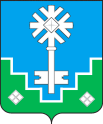 МУНИЦИПАЛЬНОЕ ОБРАЗОВАНИЕ «ГОРОД МИРНЫЙ»МИРНИНСКОГО РАЙОНА РЕСПУБЛИКИ САХА (ЯКУТИЯ)ГОРОДСКОЙ СОВЕТ САХА РЕСПУБЛИКАТЫН МИИРИНЭЙ ОРОЙУОНУН«МИИРИНЭЙ КУОРАТ» МУНИЦИПАЛЬНАЙ ТЭРИЛЛИИ КУОРАТЫН СЭБИЭТЭРЕШЕНИЕБЫhAAРЫЫ22.12.2022	                                                                                                № V – 4-9О согласовании принятия на безвозмездной основе в муниципальную собственность муниципального образования «Город Мирный» Мирнинского района Республики Саха (Якутия) недвижимого имущества           В соответствии с Федеральным законом от 06.10.2003 N 131-ФЗ "Об общих принципах организации местного самоуправления в Российской Федерации", Положением о распоряжении и управлении имуществом, находящимся в муниципальной собственности муниципального образования «Город Мирный» Мирнинского района Республики Саха (Якутия), утвержденным решением городского Совета от 18.04.2013 № III – 5-5, городской Совет                          РЕШИЛ: Согласовать принятие на безвозмездной основе от АК «АЛРОСА» (ПАО) недвижимого имущества: - земельный участок площадь 6 035 кв.м. кадастровый номер 14:37:000401:318;- скульптурная композиция "Памятник шахтерам" г. Мирный кадастровый номер 14:37:000401:341.Городской Администрации муниципального образования «Город Мирный»: 2.1. предусмотреть в договоре дарения условия ответственности АК «АЛРОСА» (ПАО) за неисполнение обязательств по устранению недостатков и дефектов, выявленных в ходе комиссионного осмотра Памятника городской Администрацией;2.2.   перед подписанием договора дарения и передаточных актов проверить техническое состояние объекта и наличие технической документации;2.3. после подписания договора дарения и передаточных актов внести соответствующие изменения в Реестр муниципальной собственности МО «Город Мирный»;2.4. заключить с АК «АЛРОСА» (ПАО) договор пожертвования, предусматривающий ежегодную выплату целевого финансирования на содержание Памятника в размере не менее 905 тыс.руб., начиная с 2023 года.3.  Настоящее решение вступает в силу с момента его принятия.4.  Опубликовать настоящее Решение в порядке, установленном Уставом МО «Город Мирный».5. Контроль исполнения решения возложить на комиссию по ЖКХ, градостроительству, землепользованию, собственности (Хуштов Р.В.). Председатель городского Совета                                                  Ю.Б. Мёдова   